       ANNO SCOL. 2016/17 Scuola INFANZIA  SOSTEGNO   -                                                                      Graduatoria Interna PROVVISORIA per l’ individuazione di            eventuale soprannumerario per l’anno scol. 2017/18  Lamezia Terme, lì 08/05/2017                                                                                                          IL DIRIGENTE SCOLASTICO                                                                           Dott.ssa Margherita PRIMAVERA                                              Firma autografa sostituita a mezzo stampa ex art.3,c.2 D.Lgs n.39/93  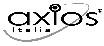 N.DipendenteData nasc.PuntiAnzianitàFamigliaTitoli gen.1DE SENSI MARIA31/08/1977116,0092,0010,0014,002DATTILO ANNA16/11/1953103,0084,006,0013,00